ГР.№ 208 Учебная практика УП.03.01Дата проведения  17 апреля 2020г.Здравствуйте, ребята, перед вами материал для самостоятельного изучения и освоения.   С этого момента мы с вами работаем  дистанционно!!! Информация из нескольких составляющих:Лекция, которую вы должны прочитать и освежить в памяти те знания, которые получили на теоретических уроках. В конце лекционного материала есть 15 тестовых заданий которые вы должны выполнить, а ваши ответы прислать мне на электронный адрес.  Презентация, которая поможет вам вспомнить практические навыки.        Пользуясь технологическими картами  приготовления блюд приготовить самостоятельно одно из них, сделать фото и прислать мне для одобрения.Тема урока: Приготовление блюд из котлетной массыЛекцияИзделия из котлетной массы приготавливют в жареном, тушеном и запеченном виде. Для того чтобы изделия были пышными, вкусными и сочными, жарят их непосредственно перед отпуском с двух сторон и доводят до готовности в жарочном шкафу. Готовность определяют по появлению белых пузырьков на поверхности изделий. Потери при тепловой обработке изделий из котлетной массы составляют 19 %. При отпуске изделия поливают растопленным маслом, мясным соком или подливают соус.Котлеты, биточки с гарниром. Подготовленные полуфабрикаты котлет или биточков укладывают на противень или сковороду, разогретую с жиром, обжаривают до образования поджаристой корочки, ставят в жарочный шкаф и доводят до готовности. При отпуске на порционное блюдо или тарелку кладут гарнир, рядом – котлеты, поливают растопленным маслом или подливают соусы красный, луковый, красный с луком и корнишонами, томатный, сметанный, сметанный с луком. Подают с простым или сложным гарниром. Биточки при отпуске кладут в баранчик и поливают соусом сметанным, сметанным с луком.Подготовленные полуфабрикаты для блюда «шницель рубленый» жарят и отпускают так же, как котлеты.Зразы рубленые. Подготовленные зразы кладут на разогретый с жиром противень, обжаривают до образования поджаристой корочки и доводят до готовности в жарочном шкафу.При отпуске на порционное блюдо или тарелку кладут гарнир – гречневую или рисовую кашу, картофельное пюре, рядом – зразы (1–2 шт. на порцию), поливают маслом или подливают соус красный или луковый.Тефтели. Подготовленные полуфабрикаты тефтелей укладывают на противень в один ряд, обжаривают на плите или в жарочном шкафу, заливают соусом красным, томатным или сметанным с томатом и тушат 10–12 мин в жарочном шкафу. Тефтели можно обжарить во фритюре, затем уложить в неглубокую посуду в 1–2 ряда, залить соусом и тушить.При отпуске в баранчик или тарелку кладут гарнир – рассыпчатый рис, гречневую кашу или картофельное пюре, рядом – тефтели, поливают соусом, в котором они тушились, посыпают измельченной зеленью петрушки, можно посыпать рубленым чесноком.Биточки, запеченные под сметанным соусом с рисом (по-казацки). Рассыпчатую рисовую кашу заправляют пассерованным томатом и укладывают на порционную сковороду, смазанную жиром, на кашу кладут два жареных биточка, заливают соусом сметанным или сметанным с томатом и запекают. Отпускают в той же порционной сковороде, в которой запекали, при отпуске посыпают измельченной зеленью петрушки.Рулет с макаронами. Подготовленный рулет запекают 30–40 мин в жарочном шкафу при температуре 220–230 °С. Готовый рулет нарезают на порции.При отпуске на порционное блюдо или тарелку кладут 1–2 куска рулета и поливают соусом красным или луковым, можно полить мясным соком. Если рулет фарширован пассерованным луком и яйцами, то при отпуске кладут гарнир.Выберите вариант правильного ответа1. Для приготовления котлетной  массы используют мясо:а) тазобедренную часть; б) толстый, тонкий край; в) пашина, шея, обрези; г) мясо шеи2. Полуфабрикаты, приготовленные из котлетной массы:а) котлеты, бифштекс, фрикадельки; б) тефтели, биточки, рулет;в) котлеты, бефстроганов, поджарка; г) антрекот, ромштекс, бифштекс3. Мясо пропускают через мясорубку с одной решёткой:а) 1 раз ; б) 2 раза; в) 3 раза; г) 4 раза4. Установите соответствие:Между способом и особенностями тепловой обработкиспособ тепловой обработки особенности1.варка а) продукт полностью погружают в жидкость2.жарка основным способом б) варка в небольшом количестве жидкости3.припускание в) жарка продуктов в небольшом количестве жира4.жарка во фритюре г) жарка продуктов в большом количестве жирад) продукт частично погружают в жидкостье) жарка с последующей варкой5. Механическую кулинарную обработку овощей для мясных блюд проводят в цехе:а) холодном; б) мясном; в) овощном; г) горячем6. Котлеты рубленые по способу тепловой обработки блюдо:а) жареное; б) отварное в) тушеное; г) запеченное7. На стойкость коллагена влияет:а) высокая температура; б) использование кислот при приготовлении;в) возраст, порода животного и его упитанность; г) низкая температура8. Массу котлетную выбивают с целью:а) приобретения лучшей формы; б) лучшего образования поджаристой корочки;в) однородности, обогащения кислородом; г) лучшего сохранения витаминов9. Для приготовления полуфабриката тефтели в котлетную массу добавляют:а) рубленые вареные яйца; б) пассерованный репчатый лук; в) зеленый лук; г) репчатый лук10. Тепловая обработка тефтелей:а) припускание; б) жарка; в) запекание, тушение; г) варка11. Котлеты полтавские готовятся с добавлениема) хлеба и чеснока; б) пассерованного лука; в) шпика и чеснока; г) репчатого лука12. Фрикадельки панируют в:а) муке; б) не панируют; в) льезоне и муке; г) сухарях13.Установите соответствие:Между полуфабрикатом и видом его панировкинаименование полуфабриката вид панировки1.котлета полтавская а) сухари2. люля-кебаб б) фигурная3. шницель по-столичному в) не панируютг) мучнаяд) красная14. Установите последовательность:Приготовления полуфабриката « зразы рубленые»1.перемешиваем, отбиваем2.придаем форму кружочка, кладём фарш3.порционируем4. добавляем хлеб5.соединяем края6.мясо пропускаем через мясорубку7.панируем в красной панировке8.придаём форму кирпичика15. Установите правильную последовательность:Приготовление котлетной массы1. нарезают на куски2. соединяют с замоченным хлебом3. пропускают через мясорубку4.зачищают от сухожилий5.выбивают6. перемешиваютТЕХНИКО – ТЕХНОЛОГИЧЕСКАЯ КАРТА ПРИГОТОВЛЕНИЯ БЛЮДА № 608Котлеты, биточки,шницели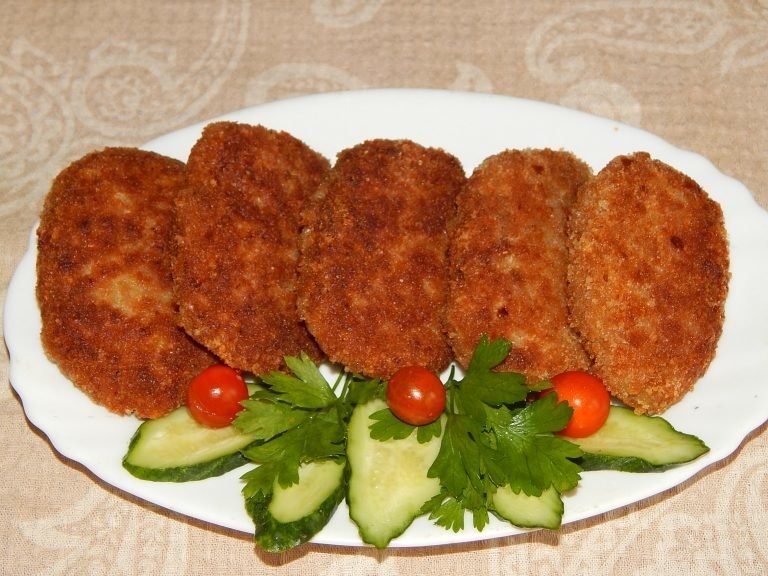 Интрукционные указанияИз готовой котлетной массы разделывают изделия овально-приплюснутой формы с заостренным концом (котлеты) или круглоприплюснутой формы толщиной 2,0-2,5 см (биточки), или плоскоовальной формы, толщиной 1 см (шницели).Котлеты, биточки и шницели можно приготовлять с добавлением репчатого лука (10; 8 и 5 г нетто) и чеснока (1,0; 0,8; 0,5 г нетто) по I, II и III колонкам соответственно. Выход изделий при этом не изменяется, так как соответственно уменьшается норма молока или воды.При отпуске изделий их гарнируют и поливают жиром или соусом.Котлеты, биточки отпускают по 2 или 1 шт., шницели - по 1 шт. на порцию.Гарниры - каши рассыпчатые, бобовые отварные, макаронные изделия отварные, картофель отварной, пюре картофельное, картофель жареный (из вареного), картофель жареный (из сырого), овощи отварные с жиром, капуста тушеная, сложный гарнир.Соусы - красный основной, луковый, красный с луком и огурцами, луковый с горчицей, сметанный, сметанный с томатом, сметанный с лукомТЕХНИКО – ТЕХНОЛОГИЧЕСКАЯ КАРТА ПРИГОТОВЛЕНИЯ БЛЮДА № 619Тефтели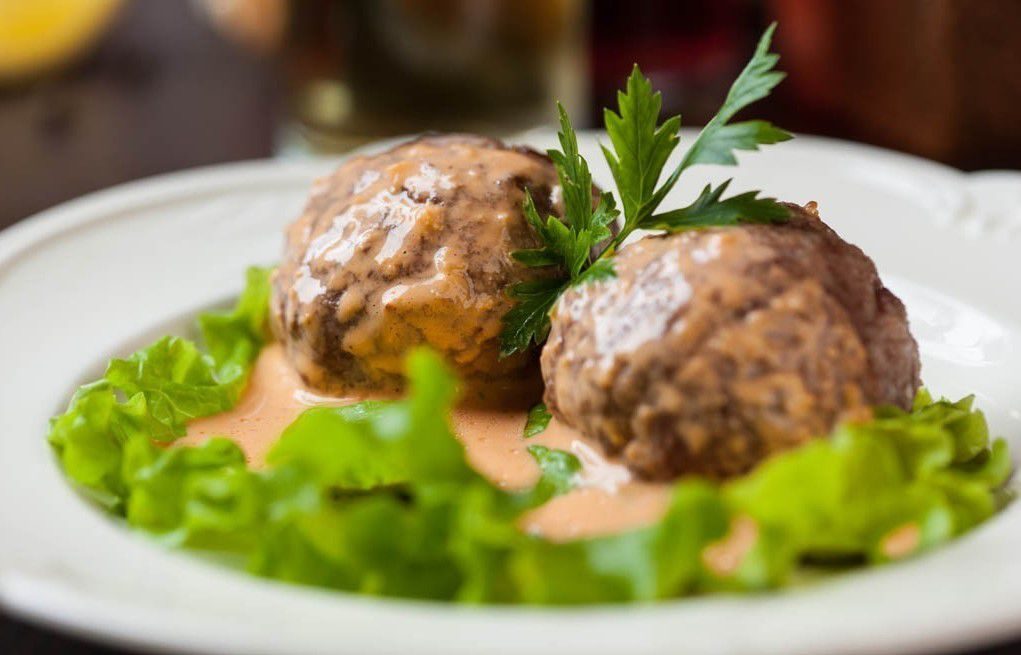 Интрукционные указанияВ мясной фарш без хлеба добавляют соль, перец, мелко нарезанный пассерованный лук, рассыпчатый рис, перемешивают и разделывают тефтели в виде шариков по 3-4 шт. на порцию. Шарики панируют в муке, обжаривают, перекладывают в неглубокую посуду в 1-2 ряда, заливают соусом с добавлением воды (10-20 г на порцию) и тушат 8-10 мин.При отпуске тефтели гарнируют и поливают соусом, в котором они тушились.Соусы - красный основной, красный с кореньями (для тефтелей), томатный, сметанный с томатом.Гарниры - картофель отварной, пюре картофельное, овощи отварные с жиром.№ п/пНаименование сырьяБазовая рецептура, (г.)Базовая рецептура, (г.)Рабочая рецептура, (г.)Рабочая рецептура, (г.)№ п/пНаименование сырьяБруттоНеттоБруттоНетто1Говядина (котлетное мясо)101742Хлнб пшеничный18183Молоко или вода24244Сухари1010Масса полуфабриката-1236Жир животный, топленый, пищевой1010Масса жареных котлет, биточков, шницелей-100Гарнир (любой из представленных)-150Соус (любой из представленных)-50Выход:-300№ п/пНаименование сырьяБазовая рецептура, (г.)Базовая рецептура, (г.)Рабочая рецептура, (г.)Рабочая рецептура, (г.)№ п/пНаименование сырьяБруттоНеттоБруттоНетто1Говядина (котлетное мясо)103762вода12123Крупа рисовая1111Масса готового рассыпчатого риса-304Лук репчатый29245Жир животный, топленый, пищевой1010Масса пассерованного лука-12Мука пшеничная88Масса полуфабриката-135Жир животный, топленый, пищевой77Масса готовых тефтелей-115Соус-75Гарнир-125Выход:-315